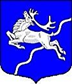 ВНУТРИГОРОДСКОЕ МУНИЦИПАЛЬНОЕ ОБРАЗОВАНИЕ САНКТ-ПЕТЕРБУРГА муниципальный округСЕВЕРНЫЙМУНИЦИПАЛЬНЫЙ СОВЕТ ПЯТОГО СОЗЫВАРЕШЕНИЕ N 095-012-5-2018Протокол N 012-5-2018"19" февраля 2018 года                                                           		Санкт-ПетербургО внесении изменений в решение Муниципального Совета от 04.12.2017 № 080-010-5-2017В соответствии со статьями 169, 184,184.1 Бюджетного кодекса Российской Федерации, Федеральным законом от 06.10.2003 № 131-ФЗ «Об общих принципах организации местного самоуправления в Российской Федерации», Законом Санкт-Петербурга от 23.09.2009 № 420-79 «Об организации местного самоуправления в Санкт-Петербурге» руководствуясь Уставом внутригородского муниципального образования Санкт-Петербурга муниципальный округ Северный, положением «О бюджетном процессе во внутригородском муниципальном образовании Санкт-Петербурга муниципальный округ Северный», рассмотрев постановление Местной администрации от 08.02.2018 № 8-МА-2018 «О проекте решения Муниципального Совета «О внесении изменений в решение Муниципального Совета от 04.12.2017                                   № 080-010-5-2017» Муниципальный СоветРЕШИЛ:Внести в решение Муниципального Совета от 04.12.2017 № 080-010-5-2017 «О бюджете внутригородского муниципального образования Санкт-Петербурга муниципальный округ Северный на 2018 год (в целом)» следующие изменения:Изложить пункт 7 решения в следующей редакции:«7.Утвердить общий объем бюджетных ассигнований, направленных на исполнение публичных нормативных обязательств на 2018 год в сумме 12643,9 тыс. руб.»Изложить Приложение 1 «Доходы бюджета внутригородского муниципального образования Санкт-Петербурга муниципальный округ Северный на 2018 год» к решению в реакции согласно Приложению 1 к настоящему решению.Изложить Приложение 2 «Ведомственная структура расходов бюджета внутригородского муниципального образования Санкт-Петербурга муниципальный округ Северный на 2018 год» к решению в редакции согласно Приложению 2 к настоящему решению.Изложить Приложение 3 «Распределение бюджетных ассигнований бюджета внутригородского муниципального образования Санкт-Петербурга муниципальный округ Северный по разделам, подразделам, целевым статьям, группам и подгруппам видов расходов классификации расходов бюджета на 2018 год» к решению в редакции согласно Приложению 3 к настоящему решению.Настоящее решение вступает в силу после его официального опубликования.Контроль за исполнением настоящего решения возложить на И.О.Главы муниципального образования, исполняющего полномочия председателя Муниципального Совета, и И.О.Главы Местной администрации.И.О.Главы муниципального образования,исполняющего полномочияпредседателя Муниципального Совета	                                  Т.Ф. АнуфриеваПриложение 1к решению Муниципального Советаот «19»февраля  2018 N095-012-5-2018Приложение 1к решению Муниципального Советаот «04» декабря 2017 N080-010-5-2017ДОХОДЫ БЮДЖЕТАВНУТРИГОРОДСКОГО МУНИЦИПАЛЬНОГО ОБРАЗОВАНИЯСАНКТ-ПЕТЕРБУРГА МУНИЦИПАЛЬНЫЙ ОКРУГ СЕВЕРНЫЙ НА 2018 ГОД(тыс.руб.)И.О.ГлавыМестной администрации                                      С.В. ПустосмеховаПриложение 2к решению Муниципального Советаот «19» февраля 2018 N095-012-5-2018 Приложение 2к решению Муниципального Советаот «04» декабря 2017 N080-010-5-2017ВЕДОМСТВЕННАЯ СТРУКТУРА РАСХОДОВ БЮДЖЕТА ВНУТРИГОРОДСКОГО МУНИЦИПАЛЬНОГО ОБРАЗОВАНИЯСАНКТ-ПЕТЕРБУРГА МУНИЦИПАЛЬНЫЙ ОКРУГ СЕВЕРНЫЙНА 2018 ГОД(тыс. руб.)И.О.Главы Местной администрации                              С.В. ПустосмеховаПриложение 3к решению Муниципального Советаот «19» февраля 2018 N095-012-5-2018 Приложение 3к решению Муниципального Советаот «04» декабря 2017 N080-010-5-2017 РАСПРЕДЕЛЕНИЕ БЮДЖЕТНЫХ АССИГНОВАНИЙ БЮДЖЕТА ВНУТРИГОРОДСКОГО МУНИЦИПАЛЬНОГО ОБРАЗОВАНИЯСАНКТ-ПЕТЕРБУРГА МУНИЦИПАЛЬНЫЙ ОКРУГ СЕВЕРНЫЙПО РАЗДЕЛАМ, ПОДРАЗДЕЛАМ, ЦЕЛЕВЫМ СТАТЬЯМ, ГРУППАМ И ПОДГРУППАМ ВИДОВ РАСХОДОВ КЛАССИФИКАЦИИ РАСХОДОВ БЮДЖЕТА НА 2018 ГОД(тыс. руб.)И.О.Главы Местной администрации                                С.В. Пустосмехова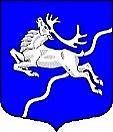 ВНУТРИГОРОДСКОЕ МУНИЦИПАЛЬНОЕ ОБРАЗОВАНИЕ САНКТ-ПЕТЕРБУРГА муниципальный округСЕВЕРНЫЙПОСТАНОВЛЕНИЕО проекте решения Муниципального Совета "О внесении изменений в решение Муниципального Совета от 04.12.2017 № 080-010-5-2017" Руководствуясь Бюджетным кодексом Российской Федерации, положением "О бюджетном процессе во внутригородском муниципальном образовании Санкт-Петербурга муниципальный округ Северный", Внести на рассмотрение Муниципального Совета на заседании 19.02.2018 проект решения "О внесении изменений в решение Муниципального Совета от 04.12.2017 № 080-010-5-2017". Контроль за исполнением настоящего распоряжения возложить на И.О. Главы Местной администрации.Приложения: 1.	Проект решения Муниципального Совета МО МО Северный о внесении изменений в местный бюджет МО МО Северный;2.	Пояснительная записка к проекту решения о внесении изменений в местный бюджет.И.О. Главы Местной администрации	             		С.В.Пустосмехова	№ п/пКОД СТАТЬИИСТОЧНИКИ ДОХОДОВСуммаI.000 1 00 00000 00 0000 000 НАЛОГОВЫЕ И НЕНАЛОГОВЫЕ ДОХОДЫ85218,41.000 1 05 00000 00 0000 000НАЛОГИ НА СОВОКУПНЫЙ ДОХОД54919,01.1.000 1 05 01000 00 0000 110Налог, взимаемый в связи с применением упрощенной системы налогообложения40770,01.1.1.000 1 05 01010 01 0000 110Налог, взимаемый с налогоплательщиков, выбравших в качестве объекта налогообложения доходы30900,01.1.1.1.182 1 05 01011 01 0000 110Налог, взимаемый с налогоплательщиков, выбравших в качестве объекта налогообложения доходы 30890,01.1.1.2.182 1 05 01012 01 0000 110Налог, взимаемый с налогоплательщиков, выбравших в качестве объекта налогообложения доходы (за налоговые периоды, истекшие до 1 января 2011 года)10,01.1.2.000 1 05 01020 01 0000 110Налог, взимаемый с налогоплательщиков, выбравших в качестве объекта налогообложения доходы, уменьшенные на величину расходов9865,01.1.2.1.182 1 05 01021 01 0000 110Налог, взимаемый с налогоплательщиков, выбравших в качестве объекта налогообложения доходы, уменьшенные на величину расходов(в том числе минимальный налог, зачисляемый в бюджеты субъектов Российской Федерации)9860,01.1.2.2.182 1 05 01022 01 0000 110Налог, взимаемый с налогоплательщиков, выбравших в качестве объекта налогообложения доходы, уменьшенные на величину расходов (за налоговые периоды, истекшие до 1 января 2011 года) 5,01.1.3.182 1 05 01050 01 0000 110Минимальный налог, зачисляемый в бюджеты субъектов Российской Федерации (за налоговые периоды, истекшие до 1 января 2016 года)5,01.2.000 1 05 02000 02 0000 110Единый налог на вмененный доход для отдельных видов деятельности  12657,01.2.1.182 1 05 02010 02 0000 110Единый налог на вмененный доход для отдельных видов деятельности12655,01.2.2.182 1 05 02020 02 0000 110Единый налог на вмененный доход для отдельных видов деятельности (за налоговые периоды, истекшие до 1 января 2011 года)2,01.3.000 1 05 04000 02 0000 110Налог, взимаемый в связи с применением патентной системы налогообложения1492,01.3.1.182 1 05 04030 02 0000 110Налог, взимаемый в связи с применением патентной системы налогообложения, зачисляемый в бюджеты городов федерального значения 1492,02.000 1 09 00000 00 0000 000ЗАДОЛЖЕННОСТЬ И ПЕРЕРАСЧЕТЫ ПО ОТМЕНЕННЫМ НАЛОГАМ, СБОРАМ И ИНЫМ ОБЯЗАТЕЛЬНЫМ ПЛАТЕЖАМ1,42.1.182 1 09 04040 01 0000 110Налог с имущества, переходящего в порядке наследования или дарения 1,43.000 1 13 00000 00 0000 000ДОХОДЫ ОТ ОКАЗАНИЯ ПЛАТНЫХ УСЛУГ (РАБОТ) И КОМПЕНСАЦИИ ЗАТРАТ ГОСУДАРСТВА26998,03.1.867  1 13 02993 03 0100 130Средства, составляющие восстановительную стоимость зеленых насаждений общего пользования местного значения и подлежащие зачислению в бюджеты внутригородских муниципальных образований Санкт-Петербурга в соответствии с законодательством Санкт-Петербурга26998,03.2.923 1 13 02993 03 0200 130Другие виды прочих доходов от компенсации затрат бюджетов внутригородских муниципальных образований  Санкт-Петербурга0,04.000 1 16 00000 00 0000 000ШТРАФЫ, САНКЦИИ, ВОЗМЕЩЕНИЕ УЩЕРБА3300,04.1.182 1 16 06000 01 0000 140Денежные взыскания (штрафы) за нарушение  законодательства о применении контрольно-кассовой техники при осуществлении наличных денежных расчетов и (или) расчетов с использованием платежных карт180,04.2.000 1 16 33000 00 0000 000Денежные взыскания (штрафы) за нарушение законодательства  Российской Федерации о контрактной системе в сфере закупок товаров, работ, услуг для обеспечения государственных и муниципальных нужд20,04.2.1.923 1 16 33030 03 0000 140Денежные взыскания (штрафы) за нарушение законодательства  Российской Федерации о контрактной системе в сфере закупок товаров, работ, услуг для обеспечения государственных и муниципальных нужд для нужд внутригородских муниципальных образований городов федерального значения20,04.3.000 1 16 90030 03 0000 140Прочие поступления от денежных взысканий (штрафов)  и иных сумм в возмещение ущерба, зачисляемые в бюджеты  внутригородских муниципальных образований  городов федерального значения 3100,04.3.1.000 1 16 90030 03 0100 140Штрафы за административные правонарушения в области  благоустройства, предусмотренные  главой 4 Закона Санкт-Петербурга «Об административных правонарушениях  в Санкт-Петербурге», за исключением статьи 37-2 указанного Закона Санкт-Петербурга3030,04.3.1.1.806 1 16 90030 03 0100 140Штрафы за административные правонарушения в области  благоустройства, предусмотренные  главой 4 Закона Санкт-Петербурга «Об административных правонарушениях  в Санкт-Петербурге», за исключением статьи 37-2 указанного Закона Санкт-Петербурга1100,04.3.1.2.807 1 16 90030 03 0100 140Штрафы за административные правонарушения в области  благоустройства, предусмотренные  главой 4 Закона Санкт-Петербурга «Об административных правонарушениях в Санкт-Петербурге», за исключением статьи 37-2 указанного Закона Санкт-Петербурга1680,04.3.1.3.849 1 16 90030 03 0100 140Штрафы за административные правонарушения в области  благоустройства, предусмотренные  главой 4 Закона Санкт-Петербурга «Об административных правонарушениях в  Санкт-Петербурге», за исключением статьи 37-2 указанного Закона Санкт-Петербурга250,04.3.2.849 1 16 90030 03 0200 140Штрафы за административные правонарушения в области предпринимательской деятельности, предусмотренные статьей 44 Закона Санкт-Петербурга «Об административных правонарушениях в Санкт-Петербурге» 50,04.3.3.923 1 16 90030 03 0400 140Денежные средства от уплаты поставщиком (подрядчиком, исполнителем) неустойки (штрафа, пени) за неисполнение или ненадлежащее исполнение им условий гражданско-правовой сделки20,05.000 1 17 00000 00 0000 000ПРОЧИЕ НЕНАЛОГОВЫЕ ДОХОДЫ 0,05.1.923 1 17 01030 03 0000 180Невыясненные поступления, зачисляемые в бюджеты внутригородских муниципальных образований городов федерального значения 0,05.2.000 1 17 05000 00 0000 180Прочие неналоговые доходы0,05.2.1.923 1 17 05030 03 0000 180Прочие неналоговые доходы бюджетов внутригородских муниципальных образований городов федерального значения 0,0II.000 2 00 00000 00 0000 000БЕЗВОЗМЕЗДНЫЕ ПОСТУПЛЕНИЯ18281,61.000  2 02 00000 00 0000 000Безвозмездные поступления от других бюджетов бюджетной системы Российской Федерации18281,61.1.000 2 02 30000 00 0000 151Субвенции бюджетам бюджетной системы Российской Федерации18281,61.1.1.923 2 02 30024 03 0000 151Субвенции бюджетам внутригородских муниципальных образований городов федерального значения  на выполнение передаваемых полномочий субъектов Российской Федерации2601,41.1.1.1923 2 02 30024 03 0100 151Субвенции бюджетам внутригородских муниципальных образований Санкт-Петербурга  на выполнение отдельных государственных полномочий Санкт-Петербурга по организации  и осуществлению деятельности по опеке и попечительству2594,51.1.1.2923 2 02 30024 03 0200 151Субвенции бюджетам внутригородских  муниципальных образований Санкт-Петербурга на выполнение отдельного государственного полномочия Санкт-Петербурга по определению должностных лиц, уполномоченных  составлять протоколы об административных правонарушениях, и составлению протоколов об административных правонарушениях     6,91.1.2.923 2 02 30027 03 0000 151Субвенции бюджетам  внутригородских муниципальных образований городов федерального значения  на содержание ребенка в семье опекуна и приемной семье, а также вознаграждение, причитающееся приемному родителю15680,21.1.2.1.923 2 02 30027 03 0100 151Субвенции бюджетам внутригородских муниципальных образований  Санкт-Петербурга на содержание ребенка в семье опекуна и приемной семье   11688,11.1.2.2.923 2 02 030027 03 0200 151Субвенции бюджетам внутригородских муниципальных образований  Санкт-Петербурга на вознаграждение, причитающееся приемному родителю 3992,12.1.923 2 07 03010 03 0000 180Поступления от денежных пожертвований, предоставляемых физическими лицами получателям средств бюджетов внутригородских муниципальных образований городов федерального значения 0,03.000  2 08 00000 00 0000 180Перечисления для осуществления возврата (зачета) излишне уплаченных или излишне взысканных сумм налогов, сборов и иных платежей, а также сумм процентов за несвоевременное осуществление такого возврата и процентов, начисленных на излишне взысканные суммы0,03.1.923 2 08 03000 03 0000 180Перечисления из бюджетов внутригородских муниципальных образований городов федерального значения  (в бюджеты внутригородских муниципальных образований городов федерального значения) для осуществления возврата (зачета) излишне уплаченных или излишне взысканных сумм налогов, сборов и иных платежей, а также сумм процентов за несвоевременное  осуществление такого возврата и процентов, начисленных на излишне взысканные суммы0,04.000 2 19 00000 00 0000 000Возврат остатков субсидий, субвенций и иных межбюджетных трансфертов, имеющих целевое назначение, прошлых лет0,04.1.923 2 19 60010 03 0000 151Возврат прочих остатков субсидий, субвенций и иных межбюджетных трансфертов, имеющих целевое назначение, прошлых лет из бюджетов внутригородских муниципальных образований городов федерального значения  0,0ИТОГО ДОХОДОВ103500,0№ п/пНАИМЕНОВАНИЕ СТАТЕЙГРБС кодКод раздела и подразделаКод целевой статьиКод вида расходовСуммаI.ГЛАВНЫЙ РАСПОРЯДИТЕЛЬ СРЕДСТВ МЕСТНОГО БЮДЖЕТА – 9703858,6I.ПРЕДСТАВИТЕЛЬНЫЙ ОРГАН (МУНИЦИПАЛЬНЫЙ СОВЕТ) ВНУТРИГОРОДСКОГО МУНИЦИПАЛЬНОГО ОБРАЗОВАНИЯ САНКТ-ПЕТЕРБУРГА МУНИЦИПАЛЬНЫЙ ОКРУГ СЕВЕРНЫЙ 9703858,61.ОБЩЕГОСУДАРСТВЕННЫЕ ВОПРОСЫ97001003858,61.1.ФУНКЦИОНИРОВАНИЕ ВЫСШЕГО ДОЛЖНОСТНОГО ЛИЦА СУБЪЕКТА РОССИЙСКОЙ ФЕДЕРАЦИИ И МУНИЦИПАЛЬНОГО ОБРАЗОВАНИЯ97001021223,51.1.1.Расходы на содержание Главы муниципального образования970010200201000111223,51.1.1.1.Расходы на выплаты персоналу в целях обеспечения выполнения функций государственными (муниципальными) органами, казенными учреждениями, органами управления государственными внебюджетными фондами970010200201000111001223,51.1.1.1.1.Расходы на выплаты персоналу муниципальных органов970010200201000111201223,51.2.ФУНКЦИОНИРОВАНИЕ ЗАКОНОДАТЕЛЬНЫХ (ПРЕДСТАВИТЕЛЬНЫХ) ОРГАНОВ ГОСУДАРСТВЕННОЙ ВЛАСТИ И ПРЕДСТАВИТЕЛЬНЫХ ОРГАНОВ МУНИЦИПАЛЬНЫХ  ОБРАЗОВАНИЙ97001032551,11.2.1.Расходы на содержание центрального аппарата Муниципального Совета 970010300202000212410,71.2.1.1.Расходы на выплаты персоналу в целях обеспечения выполнения функций государственными (муниципальными) органами, казенными учреждениями, органами управления государственными внебюджетными фондами970010300202000211002405,21.2.1.1.1.Расходы на выплаты персоналу муниципальных органов970010300202000211202405,21.2.1.1.2.Закупка товаров, работ и услуг для государственных (муниципальных)  нужд970010300202000212005,51.2.1.1.2.1Иные закупки товаров, работ и услуг для обеспечения муниципальных нужд9700103202000212405,51.2.2.Расходы по компенсации  депутатам муниципального совета,  осуществляющим свои полномочия на непостоянной основе, расходов в связи с осуществлением ими своих мандатов97001030020400023140,41.2.3.1.Расходы на выплаты персоналу в целях обеспечения выполнения функций государственными (муниципальными) органами, казенными учреждениями, органами управления государственными внебюджетными фондами97001030020400023100140,41.2.3.1.1.Расходы на выплаты персоналу муниципальных органов97001030020400023120140,41.3.ДРУГИЕ ОБЩЕГОСУДАРСТВЕННЫЕ ВОПРОСЫ970011384,01.3.1.Уплата членских взносов на осуществление деятельности Совета муниципальных образований Санкт-Петербурга и содержание его органов9700113092010044184,01.3.1.1.Иные бюджетные ассигнования9700113092010044180084,01.3.1.1.1.Уплата  налогов, сборов и иных платежей9700113092010044185084,0II.ГЛАВНЫЙ  РАСПОРЯДИТЕЛЬ СРЕДСТВ МЕСТНОГО БЮДЖЕТА- МЕСТНАЯ АДМИНИСТРАЦИЯ ВНУТРИГОРОДСКОГО МУНИЦИПАЛЬНОГО ОБРАЗОВАНИЯ САНКТ-ПЕТЕРБУРГА МУНИЦИПАЛЬНЫЙ ОКРУГ СЕВЕРНЫЙ92399641,41.ОБЩЕГОСУДАРСТВЕННЫЕ ВОПРОСЫ923010021505,61.1.ФУНКЦИОНИРОВАНИЕ ПРАВИТЕЛЬСТВА РОССИЙСКОЙ ФЕДЕРАЦИИ, ВЫСШИХ ИСПОЛНИТЕЛЬНЫХ ОРГАНОВ ГОСУДАРСТВЕННОЙ ВЛАСТИ СУБЪЕКТОВ РОССИЙСКОЙ ФЕДЕРАЦИИ, МЕСТНЫХ АДМИНИСТРАЦИЙ  923010419236,01.1.1.Расходы на содержание главы Местной Администрации923010400205000311223,51.1.1.1.1.Расходы на выплаты персоналу муниципальных органов923010400205000311201223,51.1.2.Расходы на содержание и обеспечение деятельности местной администрации по решению вопросов местного значения9230104002060003215411,11.1.2.1.Расходы на выплаты персоналу в целях обеспечения выполнения функций государственными (муниципальными) органами, казенными учреждениями, органами управления государственными внебюджетными фондами0104002060003210012857,61.1.2.1.1.Расходы на выплаты персоналу муниципальных органов9230104002060003212012857,61.1.2.2.Закупка товаров, работ и услуг для государственных (муниципальных)  нужд923010400206000322002521,71.1.2.2.1.Иные закупки товаров, работ и услуг для обеспечения муниципальных нужд923010400206000322402521,71.1.2.2.Иные бюджетные ассигнования9230104002060003280031,81.1.2.2.1.Уплата  налогов, сборов и иных платежей9230104002060003285031,81.1.3.Расходы на исполнение государственного полномочия Санкт-Петербурга по составлению протоколов об административных правонарушениях за счет субвенций из бюджета Санкт-Петербурга923010409200G01006,91.1.3.1.Закупка товаров, работ и услуг для государственных (муниципальных) нужд923010409200G01002006,91.1.3.1.1.Иные закупки товаров, работ и услуг для обеспечения муниципальных нужд923010409200G01002406,91.1.4.Расходы на исполнение государственного полномочия Санкт-Петербурга по организации и осуществлению деятельности по опеке и попечительству за счет субвенций из бюджета Санкт-Петербурга923010400200G08502594,51.1.4.1.Расходы на выплаты персоналу в целях обеспечения выполнения функций государственными (муниципальными) органами, казенными учреждениями, органами управления государственными внебюджетными фондами923010400200G08501002405,21.1.4.1.1.Расходы на выплаты персоналу муниципальных органов923010400200G08501202405,21.1.4.2.Закупка товаров, работ и услуг для государственных (муниципальных) нужд923010400200G0850200189,31.1.4.2.1.Иные закупки товаров, работ и услуг для обеспечения муниципальных нужд923010400200G0850240189,31.2.РЕЗЕРВНЫЕ ФОНДЫ923011180,01.2.1.Резервный фонд Местной Администрации 9230111070000006180,01.2.1.1.Иные бюджетные ассигнования9230111070000006180080,01.2.1.1.1.Резервные средства9230111070000006187080,01.3.ДРУГИЕ ОБЩЕГОСУДАРСТВЕННЫЕ  ВОПРОСЫ92301132189,61.3.1.Ведомственная целевая программа "Содержание муниципальной информационной службы"92301133300000072522,61.3.1.1.Закупка товаров, работ и услуг для государственных (муниципальных) нужд92301133300000072200522,61.3.1.1.1.Иные закупки товаров, работ и услуг для обеспечения муниципальных нужд 92301133300000072240522,61.3.1.Ведомственная целевая программа «Формирование архивных фондов органов местного самоуправления»92301137950800071590,01.3.1.1.Закупка товаров, работ и услуг для государственных (муниципальных) нужд92301137950800071200590,01.3.1.1.1.Иные закупки товаров, работ и услуг для обеспечения муниципальных нужд 92301137950800071240590,01.3.2.Расходы на выполнение работ по осуществлению закупок товаров, работ, услуг для обеспечения муниципальных нужд 92301130920200461200,01.3.2.1.Закупка товаров, работ и услуг для государственных (муниципальных) нужд92301130920200461200200,01.3.2.1.1.Иные закупки товаров, работ и услуг для обеспечения муниципальных нужд 92301130920200461240200,01.3.3.Ведомственная целевая  программа «Участие в деятельности по профилактике правонарушений» 92301137951000511315,01.3.3.1.Закупка товаров, работ и услуг для государственных (муниципальных) нужд92301137951000511200315,01.3.3.1.1.Иные закупки товаров, работ и услуг для обеспечения муниципальных нужд 92301137951000511240315,01.3.4.Муниципальная программа «Участие в профилактике терроризма и экстремизма» 92301137951100521167,01.3.4.1.Закупка товаров, работ и услуг для государственных (муниципальных) нужд92301137951100521200167,01.3.4.1.1.Иные закупки товаров, работ и услуг для обеспечения муниципальных нужд 92301137951100521240167,01.3.5.Ведомственная целевая программа «Охрана здоровья граждан от воздействия окружающего табачного дыма и последствий потребления табака»9230113795120054168,01.3.5.1.Закупка товаров, работ и услуг для государственных (муниципальных) нужд9230113795120054120068,01.3.5.1.1.Иные закупки товаров, работ и услуг для обеспечения муниципальных нужд 9230113795120054124068,01.3.6.Ведомственная целевая  программа «Участие в формах, установленных законодательством Санкт-Петербурга в мероприятиях по профилактике незаконного потребления наркотических и психотропных веществ, новых потенциально опасных психоактивных веществ, наркомании в Санкт-Петербурге»9230113795130053168,01.3.6.1.Закупка товаров, работ и услуг для государственных (муниципальных) нужд9230113795130053120068,01.3.6.1.1.Иные закупки товаров, работ и услуг для обеспечения муниципальных нужд 9230113795130053124068,01.3.7.Ведомственная целевая  программа «Реализация мер по профилактике дорожно-транспортного травматизма» 92301137951400491106,01.3.7.1.Закупка товаров, работ и услуг для государственных (муниципальных) нужд92301137951400491200106,01.3.7.1.1.Иные закупки товаров, работ и услуг для обеспечения муниципальных нужд92301137951400491240106,01.3.8.Ведомственная целевая программа «Организация информирования, консультирования и содействия жителям  по вопросам создания ТСЖ»9230113795200007270,01.3.8.1.Закупка товаров, работ и услуг для государственных (муниципальных) нужд9230113795200007220070,01.3.8.1.Иные закупки товаров, работ и услуг для обеспечения муниципальных нужд9230113795200007224070,01.3.9.Ведомственная целевая  программа «Защита прав потребителей»9230113795220007364,01.3.9.1.Закупка товаров, работ и услуг для государственных (муниципальных) нужд9230113795220007320064,01.3.9.1.1.Иные закупки товаров, работ и услуг для обеспечения муниципальных нужд9230113795220007324064,01.3.10.Ведомственная целевая программа «Участие в создании условий для реализации мер, направленных на укрепление межнационального и межконфессионального согласия, сохранение и развитие языков и культуры народов Российской Федерации, проживающих на территории муниципального образования, социальную культурную адаптацию мигрантов, профилактику межнациональных (межэтнических) конфликтов»9230113795240052219,01.3.10.1.Закупка товаров, работ и услуг для государственных (муниципальных) нужд9230113795240052220019,01.3.10.1.1.Иные закупки товаров, работ и услуг для обеспечения муниципальных нужд0113795240052224019,02.НАЦИОНАЛЬНАЯ БЕЗОПАСНОСТЬ И ПРАВООХРАНИТЕЛЬНАЯ ДЕЯТЕЛЬНОСТЬ9230300888,52.1.ЗАЩИТА НАСЕЛЕНИЯ И ТЕРРИТОРИИ ОТ  ЧРЕЗВЫЧАЙНЫХ СИТУАЦИЙ ПРИРОДНОГО И ТЕХНОГЕННОГО ХАРАКТЕРА, ГРАЖДАНСКАЯ ОБОРОНА9230309888,52.1.1.Ведомственная целевая программа «Организация в установленном порядке сбора и обмена информацией в области защиты населения и территории от чрезвычайных ситуаций,  а также содействие  в информировании об угрозе возникновения или о возникновении чрезвычайной ситуации, и  подготовка неработающего населения муниципального образования способам защиты и действиям в чрезвычайных ситуациях , а также способам защиты от опасностей, возникающих при ведении военных действий или вследствие этих действий» 92303097950900081888,52.1.1.1.Закупка товаров, работ и услуг для государственных (муниципальных) нужд92303097950900081200888,52.1.1.1.1.Иные закупки товаров, работ и услуг для обеспечения муниципальных  нужд 92303097950900081240888,53.НАЦИОНАЛЬНАЯ ЭКОНОМИКА9230400120,73.1.ОБЩЕЭКОНОМИЧЕСКИЕ ВОПРОСЫ923040168,73.1.1.Ведомственная целевая программа «Участие в организации и финансировании временного трудоустройства несовершеннолетних в возрасте от 14 до 18 лет в свободное от учебы время» 9230401795250010168,73.1.1.1.Закупка товаров, работ и услуг для государственных (муниципальных) нужд9230401795250010120068,73.1.1.1.1.Иные закупки товаров, работ и услуг для обеспечения муниципальных  нужд9230401795250010124068,73.2.ДРУГИЕ ВОПРОСЫ В ОБЛАСТИ НАЦИОНАЛЬНОЙ ЭКОНОМИКИ923041252,03.2.1.Муниципальная программа «Развитие малого бизнеса» 9230412795210012152,03.2.1.1.Закупка товаров, работ и услуг для государственных (муниципальных) нужд9230412795210012120052,03.2.1.1.1.Иные закупки товаров, работ и услуг для обеспечения муниципальных нужд9230412795210012124052,04.ЖИЛИЩНО-КОММУНАЛЬНОЕ ХОЗЯЙСТВО923050051205,24.1.БЛАГОУСТРОЙСТВО923050351205,24.1.1.Ведомственная целевая программа «Благоустройство  придомовых территорий и дворовых территорий в границах внутригородского муниципального образования Санкт-Петербурга муниципальный округ Северный»923050379501001318679,34.1.1.1.Закупка товаров, работ и услуг для государственных (муниципальных) нужд923050379501001312008679,34.1.1.1.1.Иные закупки товаров, работ и услуг для обеспечения муниципальных нужд923050379501001312408679,34.1.2.Ведомственная целевая программа «Установка и содержание малых архитектурных форм на территории в границах внутригородского муниципального образования Санкт-Петербурга муниципальный округ Северный» 923050379502001341000,04.1.2.1.Закупка товаров, работ и услуг для государственных (муниципальных) нужд923050379502001342001000,04.1.2.1.1.Иные закупки товаров, работ и услуг для обеспечения муниципальных нужд923050379502001342401000,04.1.3.Ведомственная целевая программа «Озеленение территории в границах внутригородского муниципального образования Санкт-Петербурга муниципальный округ Северный»923050379503001511496,84.1.3.1.Закупка товаров, работ и услуг для государственных (муниципальных) нужд923050379503001512001496,84.1.3.1.1.Иные закупки товаров, работ и услуг для обеспечения муниципальных нужд923050379503001512401496,84.1.4.Ведомственная целевая программа «Уборка территорий, тупиков и проездов, не включенных в адресные программы, утвержденные исполнительными органами государственной власти Санкт-Петербурга»923050379504001414000,04.1.4.1.Закупка товаров, работ и услуг для государственных (муниципальных) нужд923050379504001412004000,04.1.4.1.1.Иные закупки товаров, работ и услуг для обеспечения муниципальных нужд923050379504001412404000,04.1.5.Ведомственная целевая программа «Обустройство детских площадок  на территории в границах внутригородского муниципального образования Санкт-Петербурга муниципальный округ Северный»92305037950500161800,04.1.5.1.Закупка товаров, работ и услуг для государственных (муниципальных) нужд92305037950500161200800,04.1.5.1.1.Иные закупки товаров, работ и услуг для обеспечения муниципальных нужд92305037950500161240800,04.1.6.Ведомственная целевая программа «Обустройство спортивных площадок  на территории в границах внутригородского муниципального образования Санкт-Петербурга муниципальный округ Северный» 92305037950600162750,04.1.6.1.Закупка товаров, работ и услуг для государственных (муниципальных) нужд92305037950600162200750,04.1.6.1.1.Иные закупки товаров, работ и услуг для обеспечения муниципальных нужд 92305037950600162240750,04.1.7.Ведомственная целевая программа «По комплексному благоустройству в рамках формирования комфортной городской среды на территории в границах внутригородского муниципального образования Санкт-Петербурга муниципальный округ Северный» 9230503795150013234479,14.1.7.1.Закупка товаров, работ и услуг для государственных (муниципальных) нужд9230503795150013220034479,14.1.7.1.1.Иные закупки товаров, работ и услуг для обеспечения муниципальных нужд 9230503795060013224034479,15.ОБРАЗОВАНИЕ9230700200,05.1.ПРОФЕССИОНАЛЬНАЯ ПОДГОТОВКА, ПЕРЕПОДГОТОВКА И ПОВЫШЕНИЕ КВАЛИФИКАЦИИ  9230705200,05.1.1.Ведомственная целевая программа «Развитие и совершенствование муниципальной службы, и кадрового потенциала органов местного самоуправления» 92307057951900181200,05.1.1.1.Закупка товаров, работ и услуг для государственных (муниципальных) нужд92307057951900181200200,05.1.1.1.1.Иные закупки товаров, работ и услуг для обеспечения муниципальных нужд92307057951900181240200,06.КУЛЬТУРА,  КИНЕМАТОГРАФИЯ92308007160,56.1.КУЛЬТУРА92308017160,56.1.1.Муниципальная программа «Комплексные мероприятия в области  патриотического воспитания» 92308014310100191698,86.1.1.1.Закупка товаров, работ и услуг для государственных (муниципальных) нужд92308014310100191200698,86.1.1.1.1.Иные закупки товаров, работ и услуг для обеспечения муниципальных нужд92308014310100191240698,86.1.2.Ведомственная целевая программа «Праздничный округ»923080179517002013149,36.1.2.1.Закупка товаров, работ и услуг для государственных (муниципальных) нужд923080179517002012003149,36.1.2.1.1.Иные закупки товаров, работ и услуг для обеспечения муниципальных нужд 923080179517002012403149,36.1.3.Ведомственная целевая программа «Комплексные мероприятия в области организации досуга населения внутригородского муниципального образования Санкт-Петербурга муниципальный округ Северный»923080179518005613312,46.1.3.1.Закупка товаров, работ и услуг для государственных (муниципальных) нужд923080179518005612003312,46.1.3.1.1.Иные закупки товаров, работ и услуг для обеспечения муниципальных нужд923080179518005612403312,47.СОЦИАЛЬНАЯ ПОЛИТИКА923100016636,07.1.ПЕНСИОННОЕ ОБЕСПЕЧЕНИЕ9231001955,87.1.1.Расходы на предоставление доплат к пенсии, пенсии за выслугу лет лицам, замещавшим муниципальные должности и должности муниципальной службы92310010920300231955,87.1.1.1.Социальное обеспечение и иные выплаты населению92310010920300231300955,87.1.1.1.1.Публичные нормативные социальные выплаты гражданам92310010920300231310955,87.2.ОХРАНА СЕМЬИ И ДЕТСТВА923100415680,27.2.1.Расходы на исполнение государственного полномочия Санкт-Петербурга   по выплате денежных средств на содержание ребенка в семье опекуна и приемной семье за счет субвенций из бюджета Санкт-Петербурга923100451100G086011688,17.2.1.1.Социальное обеспечение и иные выплаты населению923100451100G086030011688,17.2.1.1.1.Публичные нормативные социальные выплаты гражданам923100451100G086031011688,17.2.2.Расходы на исполнение государственного полномочия по выплате денежных средств на вознаграждение приемным родителям за счет субвенций из бюджета Санкт-Петербурга923100451100G08703992,17.2.2.1.Социальное обеспечение и иные выплаты населению923100451100G08703003992,17.2.2.1.1.Социальные выплаты гражданам, кроме публичных нормативных социальных выплат923100451100G08703203992,18.ФИЗИЧЕСКАЯ КУЛЬТУРА И СПОРТ9231100544,98.1.ФИЗИЧЕСКАЯ КУЛЬТУРА9231101544,98.1.1.Муниципальная программа «Развитие физической культуры и спорта среди жителей внутригородского муниципального образования Санкт-Петербурга муниципальный округ Северный»92311017951600241544,98.1.1.1.Закупка товаров, работ и услуг для государственных (муниципальных) нужд92311017951600241200544,98.1.1.1.1.Иные закупки товаров, работ и услуг для обеспечения муниципальных нужд9239237951600241240544,99.СРЕДСТВА МАССОВОЙ ИНФОРМАЦИИ92312001380,09.1.ПЕРИОДИЧЕСКАЯ ПЕЧАТЬ И ИЗДАТЕЛЬСТВА92312021380,09.1.1.Ведомственная целевая программа «Учреждение печатного средства массовой информации» 923120279523002511380,09.1.1.1.Закупка товаров, работ и услуг для государственных (муниципальных) нужд923120279523002512001380,09.1.1.1.1.Иные закупки товаров, работ и услуг для обеспечения муниципальных нужд923120279523002512401380,0ИТОГО РАСХОДОВ103500,0№ п/пНаименование разделов и подразделовКод раздела и подразделаКод целевой статьиКод вида расхоСумма1.ОБЩЕГОСУДАРСТВЕННЫЕ ВОПРОСЫ010025364,21.1.ФУНКЦИОНИРОВАНИЕ ВЫСШЕГО ДОЛЖНОСТНОГО ЛИЦА СУБЪЕКТА РОССИЙСКОЙ ФЕДЕРАЦИИ И МУНИЦИПАЛЬНОГО ОБРАЗОВАНИЯ01021223,51.1.1.Расходы на содержание Главы муниципального образования010200201000111223,51.1.1.1.Расходы на выплаты персоналу в целях обеспечения выполнения функций государственными (муниципальными) органами, казенными учреждениями, органами управления государственными внебюджетными фондами010200201000111001223,51.1.1.1.1.Расходы на выплаты персоналу муниципальных органов010200201000111201223,51.2.ФУНКЦИОНИРОВАНИЕ ЗАКОНОДАТЕЛЬНЫХ (ПРЕДСТАВИТЕЛЬНЫХ) ОРГАНОВ ГОСУДАРСТВЕННОЙ ВЛАСТИ И ПРЕДСТАВИТЕЛЬНЫХ ОРГАНОВ МУНИЦИПАЛЬНЫХ  ОБРАЗОВАНИЙ01032549,61.2.1.Расходы на содержание центрального аппарата Муниципального Совета 010300202000212410,71.2.1.1.Расходы на выплаты персоналу в целях обеспечения выполнения функций государственными (муниципальными) органами, казенными учреждениями, органами управления государственными внебюджетными фондами010300202000211002405,21.2.1.1.1.Расходы на выплаты персоналу муниципальных органов010300202000211202405,21.3.2.2.Закупка товаров, работ и услуг для государственных (муниципальных)  нужд010300204000232005,51.3.2.2.1.Иные закупки товаров, работ и услуг для обеспечения муниципальных нужд010300204000232405,51.2.2.Расходы по компенсации  депутатам муниципального совета,  осуществляющим свои полномочия на непостоянной основе, расходов в связи с осуществлением ими своих мандатов01030020400023140,41.2.3.1.Расходы на выплаты персоналу в целях обеспечения выполнения функций государственными (муниципальными) органами, казенными учреждениями, органами управления государственными внебюджетными фондами01030020400023100140,41.2.3.1.1.Расходы на выплаты персоналу муниципальных органов01030020400023120140,41.3.ФУНКЦИОНИРОВАНИЕ ПРАВИТЕЛЬСТВА РОССИЙСКОЙ ФЕДЕРАЦИИ, ВЫСШИХ ИСПОЛНИТЕЛЬНЫХ ОРГАНОВ ГОСУДАРСТВЕННОЙ ВЛАСТИ СУБЪЕКТОВ РОССИЙСКОЙ ФЕДЕРАЦИИ, МЕСТНЫХ АДМИНИСТРАЦИЙ  010419237,51.3.1.Расходы на содержание главы Местной Администрации010400205000311223,51.3.1.1.Расходы на выплаты персоналу в целях обеспечения выполнения функций государственными (муниципальными) органами, казенными учреждениями, органами управления государственными внебюджетными фондами010400205000311001223,51.3.1.1.1.Расходы на выплаты персоналу муниципальных органов010400205000311201223,51.3.2.Расходы на содержание и обеспечение деятельности местной администрации по решению вопросов местного значения0104002060003215411,11.3.2.1.Расходы на выплаты персоналу в целях обеспечения выполнения функций государственными (муниципальными) органами, казенными учреждениями, органами управления государственными внебюджетными фондами0104002060003210012857,61.3.2.1.1.Расходы на выплаты персоналу муниципальных органов0104002060003212012857,61.3.2.2.Закупка товаров, работ и услуг для государственных (муниципальных)  нужд010400206000322002521,71.3.2.2.1.Иные закупки товаров, работ и услуг для обеспечения муниципальных нужд010400206000322402521,71.3.2.2.Иные бюджетные ассигнования0104002060003280031,81.3.2.2.1.Уплата  налогов, сборов и иных платежей0104002060003285031,81.3.3.Расходы на исполнение государственного полномочия Санкт-Петербурга по составлению протоколов об административных правонарушениях за счет субвенций из бюджета Санкт-Петербурга010409200G01006,91.3.3.1.Закупка товаров, работ и услуг для государственных (муниципальных)  нужд010409200G01002006,91.3.3.1.1.Иные закупки товаров, работ и услуг для обеспечения муниципальных нужд010409200G01002406,91.3.4.Расходы на исполнение государственного полномочия Санкт-Петербурга по организации и осуществлению деятельности по опеке и попечительству за счет субвенций из бюджета Санкт-Петербурга010400200G08502594,51.3.4.1.Расходы на выплаты персоналу в целях обеспечения выполнения функций государственными (муниципальными) органами, казенными учреждениями, органами управления государственными внебюджетными фондами010400200G08501002405,21.3.4.1.1.Расходы на выплаты персоналу муниципальных органов010400200G08501202405,21.3.4.2.Закупка товаров, работ и услуг для государственных (муниципальных)  нужд010400200G0850200189,31.3.4.2.1.Иные закупки товаров, работ и услуг для обеспечения муниципальных нужд010400200G0850240189,31.4.РЕЗЕРВНЫЕ ФОНДЫ011180,01.4.1.Резервный фонд Местной Администрации 0111070000006180,01.4.1.1.Иные бюджетные ассигнования0111070000006180080,01.4.1.1.1.Резервные средства0111070000006187080,01.5.ДРУГИЕ ОБЩЕГОСУДАРСТВЕННЫЕ  ВОПРОСЫ01132273,61.5.1.Содержание муниципальной информационной службы01133300000072522,61.5.1.1.Закупка товаров, работ и услуг для государственных (муниципальных)  нужд01133300000072200522,61.5.1.1.1.Иные закупки товаров, работ и услуг для обеспечения муниципальных нужд 01133300000072240522,61.5.2.1.Ведомственная целевая программа «Формирование архивных фондов органов местного самоуправления»01137950800071590,01.5.2.1.Закупка товаров, работ и услуг для государственных (муниципальных)  нужд01137950800071200590,01.5.2.1.1.Иные закупки товаров, работ и услуг для обеспечения муниципальных нужд 01137950800071240590,01.5.3.Уплата членских взносов на осуществление деятельности Совета муниципальных образований Санкт-Петербурга и содержание его органов0113092010044184,01.5.3.1.Иные бюджетные ассигнования0113092010044180084,01.5.3.1.1.Уплата  налогов, сборов и иных платежей0113092010044185084,01.5.4.Расходы на выполнение работ по осуществлению закупок товаров, работ, услуг для обеспечения муниципальных нужд 01130920200461200,01.5.4.1.Закупка товаров, работ и услуг для государственных (муниципальных)  нужд01130920200461200200,01.5.4.1.1.Иные закупки товаров, работ и услуг для обеспечения муниципальных нужд 01130920200461240200,01.5.5.Ведомственная целевая  программа «Участие в деятельности по профилактике правонарушений» 01137951000511315,01.5.5.1.Закупка товаров, работ и услуг для государственных (муниципальных)  нужд01137951000511200315,01.5.5.1.1.Иные закупки товаров, работ и услуг для обеспечения муниципальных нужд 01137951000511240315,01.5.6.Ведомственная целевая  программа «Участие в профилактике терроризма и экстремизма» 01137951100521167,01.5.6.1.Закупка товаров, работ и услуг для государственных (муниципальных)  нужд01137951100521200167,01.5.6.1.1.Иные закупки товаров, работ и услуг для обеспечения муниципальных нужд 01137951100521240167,01.5.7.Ведомственная целевая программа «Охрана здоровья граждан от воздействия окружающего табачного дыма и последствий потребления табака»0113795120054168,01.5.7.1.Закупка товаров, работ и услуг для государственных (муниципальных)  нужд0113795120054120068,01.5.6.1.1.Иные закупки товаров, работ и услуг для обеспечения муниципальных нужд 0113795120054124068,01.5.8.Ведомственная целевая  программа «Участие в формах, установленных законодательством Санкт-Петербурга в мероприятиях по профилактике незаконного потребления наркотических и психотропных веществ, новых потенциально опасных психоактивных веществ, наркомании в Санкт-Петербурге»0113795130053168,01.5.8.1.Закупка товаров, работ и услуг для государственных (муниципальных)  нужд0113795130053120068,01.5.8.1.1.Иные закупки товаров, работ и услуг для обеспечения муниципальных нужд 0113795130053124068,01.5.9.Ведомственная целевая  программа «Реализация мер по профилактике дорожно-транспортного травматизма» 01137951400491106,01.5.9.1.Закупка товаров, работ и услуг для государственных (муниципальных)  нужд01137951400491200106,01.5.9.1.1.Иные закупки товаров, работ и услуг для обеспечения муниципальных нужд01137951400491240106,01.5.10.Ведомственная целевая программа «Организация информирования, консультирования и содействия жителям  по вопросам создания ТСЖ»0113795200007270,01.5.10.1.Закупка товаров, работ и услуг для государственных (муниципальных)  нужд0113795200007220070,01.5.10.1.Иные закупки товаров, работ и услуг для обеспечения муниципальных нужд0113795200007224070,01.5.11.Ведомственная целевая  программа «Защита прав потребителей»0113795220007364,01.5.11.1.Закупка товаров, работ и услуг для государственных (муниципальных)  нужд0113795220007320064,01.5.11.1.1.Иные закупки товаров, работ и услуг для обеспечения муниципальных нужд0113795220007324064,01.5.12.Ведомственная целевая программа «Участие в создании условий для реализации мер, направленных на укрепление межнационального и межконфессионального согласия, сохранение и развитие языков и культуры народов Российской Федерации, проживающих на территории муниципального образования, социальную культурную адаптацию мигрантов, профилактику межнациональных (межэтнических) конфликтов»0113795240052219,01.5.12.1.Закупка товаров, работ и услуг для государственных (муниципальных)  нужд0113795240052220019,01.5.12.1.1.Иные закупки товаров, работ и услуг для обеспечения муниципальных нужд0113795240052224019,02.НАЦИОНАЛЬНАЯ БЕЗОПАСНОСТЬ И ПРАВООХРАНИТЕЛЬНАЯ ДЕЯТЕЛЬНОСТЬ0300888,52.1.ЗАЩИТА НАСЕЛЕНИЯ И ТЕРРИТОРИИ ОТ  ЧРЕЗВЫЧАЙНЫХ СИТУАЦИЙ ПРИРОДНОГО И ТЕХНОГЕННОГО ХАРАКТЕРА, ГРАЖДАНСКАЯ ОБОРОНА0309888,52.1.1.Ведомственная целевая  программа «Организация в установленном порядке сбора и обмена информацией в области защиты населения и территории от чрезвычайных ситуаций,  а также содействие  в информировании об угрозе возникновения или о возникновении чрезвычайной ситуации, и  подготовка неработающего населения муниципального образования способам защиты и действиям в чрезвычайных ситуациях , а также способам защиты от опасностей, возникающих при ведении военных действий или вследствие этих действий» 03097950900081888,52.1.1.1.Закупка товаров, работ и услуг для государственных (муниципальных)  нужд03097950900081200888,52.1.1.1.1.Иные закупки товаров, работ и услуг для обеспечения муниципальных  нужд 03097950900081240888,53.НАЦИОНАЛЬНАЯ ЭКОНОМИКА0400120,73.1.ОБЩЕЭКОНОМИЧЕСКИЕ ВОПРОСЫ040168,73.1.1.Ведомственная целевая программа «Участие в организации и финансировании временного трудоустройства несовершеннолетних в возрасте от 14 до 18 лет в свободное от учебы время» 0401795250010168,73.1.1.1.Закупка товаров, работ и услуг для государственных (муниципальных)  нужд0401795250010120068,73.1.1.1.1.Иные закупки товаров, работ и услуг для обеспечения муниципальных  нужд0401795250010124068,73.2.ДРУГИЕ ВОПРОСЫ В ОБЛАСТИ НАЦИОНАЛЬНОЙ ЭКОНОМИКИ041252,03.2.1.Ведомственная целевая программа  «Развитие малого бизнеса» 0412795210012152,03.2.1.1.Закупка товаров, работ и услуг для государственных (муниципальных)  нужд0412795210012120052,03.2.1.1.1.Иные закупки товаров, работ и услуг для обеспечения муниципальных нужд0412795210012124052,04.ЖИЛИЩНО-КОММУНАЛЬНОЕ ХОЗЯЙСТВО050051205,24.1.БЛАГОУСТРОЙСТВО050351205,24.1.1.Ведомственная целевая программа «Благоустройство  придомовых территорий и дворовых территорий в границах внутригородского муниципального образования Санкт-Петербурга муниципальный округ Северный»050379501001318679,34.1.1.1.Закупка товаров, работ и услуг для государственных (муниципальных)  нужд050379501001312008679,34.1.1.1.1.Иные закупки товаров, работ и услуг для обеспечения муниципальных нужд050379501001312408679,34.1.2.Ведомственная целевая программа «Установка и содержание малых архитектурных форм на территории в границах внутригородского муниципального образования Санкт-Петербурга муниципальный округ Северный» 050379502001341000,04.1.2.1.Закупка товаров, работ и услуг для государственных (муниципальных)  нужд050379502001342001000,04.1.2.1.1.Иные закупки товаров, работ и услуг для обеспечения муниципальных нужд050379502001342401000,04.1.3.Ведомственная целевая программа «Озеленение территории в границах внутригородского муниципального образования Санкт-Петербурга муниципальный округ Северный»050379503001511496,84.1.3.1.Закупка товаров, работ и услуг для государственных (муниципальных)  нужд050379503001512001496,84.1.3.1.1.Иные закупки товаров, работ и услуг для обеспечения муниципальных нужд050379503001512401496,84.1.4.Ведомственная целевая программа «Уборка территорий, тупиков и проездов, не включенных в адресные программы, утвержденные исполнительными органами государственной власти Санкт-Петербурга»050379504001414000,04.1.4.1.Закупка товаров, работ и услуг для государственных (муниципальных)  нужд050379504001412004000,04.1.4.1.1.Иные закупки товаров, работ и услуг для обеспечения муниципальных нужд050379504001412404000,04.1.5.Ведомственная целевая программа «Обустройство детских площадок  на территории в границах внутригородского муниципального образования Санкт-Петербурга муниципальный округ Северный»05037950500161800,04.1.5.1.Закупка товаров, работ и услуг для государственных (муниципальных)  нужд05037950500161200800,04.1.5.1.1.Иные закупки товаров, работ и услуг для обеспечения муниципальных нужд05037950500161240800,04.1.6.Ведомственная целевая программа «Обустройство спортивных площадок  на территории в границах внутригородского муниципального образования Санкт-Петербурга муниципальный округ Северный» 05037950600162750,04.1.6.1.Закупка товаров, работ и услуг для государственных (муниципальных)  нужд05037950600162200750,04.1.6.1.1.Иные закупки товаров, работ и услуг для обеспечения муниципальных нужд 05037950600162240750,04.1.6.Ведомственная целевая программа «По комплексному благоустройству в рамках формирования комфортной городской среды на территории в границах внутригородского муниципального образования Санкт-Петербурга муниципальный округ Северный» 0503795150013234479,14.1.6.1.Закупка товаров, работ и услуг для государственных (муниципальных)  нужд0503795150013220034479,14.1.6.1.1.Иные закупки товаров, работ и услуг для обеспечения муниципальных нужд 0503795150013224034479,15.ОБРАЗОВАНИЕ0700200,05.1.ПРОФЕССИОНАЛЬНАЯ ПОДГОТОВКА, ПЕРЕПОДГОТОВКА И ПОВЫШЕНИЕ КВАЛИФИКАЦИИ  0705200,05.1.1.Ведомственная целевая программа «Развитие и совершенствование муниципальной службы, и кадрового потенциала органов местного самоуправления» 07057951900181200,05.1.1.1.Закупка товаров, работ и услуг для государственных (муниципальных)  нужд07057951900181200200,05.1.1.1.1.Иные закупки товаров, работ и услуг для обеспечения муниципальных нужд07057951900181240200,06.КУЛЬТУРА,  КИНЕМАТОГРАФИЯ08007160,56.1.КУЛЬТУРА08017160,56.1.1.Муниципальная программа «Комплексные мероприятия в области  патриотического воспитания» 08014310100191698,86.1.1.1.Закупка товаров, работ и услуг для государственных (муниципальных)  нужд08014310100191200698,86.1.1.1.1.Иные закупки товаров, работ и услуг для обеспечения муниципальных нужд08014310100191240698,86.1.2.Ведомственная целевая программа «Праздничный округ»080179517002013149,36.1.2.1.Закупка товаров, работ и услуг для государственных (муниципальных)  нужд080179517002012003149,36.1.2.1.1.Иные закупки товаров, работ и услуг для обеспечения муниципальных нужд 080179517002012403149,36.1.3.Ведомственная целевая программа «Комплексные мероприятия в области организации досуга населения внутригородского муниципального образования Санкт-Петербурга муниципальный округ Северный»080179518005613312,46.1.3.1.Закупка товаров, работ и услуг для государственных (муниципальных)  нужд080179518005612003312,46.1.3.1.1.Иные закупки товаров, работ и услуг для обеспечения муниципальных нужд080179518005612403312,47.СОЦИАЛЬНАЯ ПОЛИТИКА100016636,07.1.ПЕНСИОННОЕ ОБЕСПЕЧЕНИЕ1001955,87.1.1.Расходы на предоставление доплат к пенсии, пенсии за выслугу лет лицам, замещавшим муниципальные должности и должности муниципальной службы10010920300231955,87.1.1.1.Социальное обеспечение и иные выплаты населению10010920300231300955,87.1.1.1.1.Публичные нормативные социальные выплаты гражданам10010920300231310955,87.2.ОХРАНА СЕМЬИ И ДЕТСТВА100415680,27.2.1.Расходы на исполнение государственного полномочия Санкт-Петербурга   по выплате денежных средств на содержание ребенка в семье опекуна и приемной семье за счет субвенций из бюджета Санкт-Петербурга100451100G086011688,17.2.1.1.Социальное обеспечение и иные выплаты населению100451100G086030011688,17.2.1.1.1.Публичные нормативные социальные выплаты гражданам100451100G086031011688,17.2.2.Расходы на исполнение государственного полномочия по выплате денежных средств на вознаграждение приемным родителям за счет субвенций из бюджета Санкт-Петербурга100451100G08703992,17.2.2.1.Социальное обеспечение и иные выплаты населению100451100G08703003992,17.2.2.1.1.Социальные выплаты гражданам, кроме публичных нормативных социальных выплат100451100G08703203992,18.ФИЗИЧЕСКАЯ КУЛЬТУРА И СПОРТ1100544,98.1.ФИЗИЧЕСКАЯ КУЛЬТУРА1101544,98.1.1.Ведомственная целевая программа «Развитие физической культуры и спорта среди жителей внутригородского муниципального образования Санкт-Петербурга муниципальный округ Северный»11017951600241544,98.1.1.1.Закупка товаров, работ и услуг для государственных (муниципальных)  нужд11017951600241200544,98.1.1.1.1.Иные закупки товаров, работ и услуг для обеспечения муниципальных нужд11017951600241240544,99.СРЕДСТВА МАССОВОЙ ИНФОРМАЦИИ12001380,09.1.ПЕРИОДИЧЕСКАЯ ПЕЧАТЬ И ИЗДАТЕЛЬСТВА12021380,09.1.1.Ведомственная целевая программа «Учреждение печатного средства массовой информации» 120279523002511380,09.1.1.1.Закупка товаров, работ и услуг для государственных (муниципальных)  нужд120279523002512001380,09.1.1.1.1.Иные закупки товаров, работ и услуг для обеспечения муниципальных нужд120279523002512401380,0ИТОГО РАСХОДОВ103500,0МЕСТНАЯ АДМИНИСТРАЦИЯ«08» февраля 2018                                                    № 8-МА-2018Приложение №2к постановлению Местной администрацииот 08.02.2018 №8-МА-2018Пояснительная записка к проекту решения о внесении изменений в решение Муниципального Совета от 04.12.2017 № 080-010-5-2017Руководствуясь Бюджетным кодексом Российской Федерации, Положением о бюджетном процессе МО МО Северный, рекомендациям Комитета финансов Санкт-Петербурга предлагается:1. Привести в соответствие наименование кодов бюджетной классификации доходов бюджетов внутригородских муниципальных образований Санкт-Петербурга на 2018 год в соответствии с рекомендациями Комитета финансов.2. Соблюдая принцип результативности и эффективности использования бюджетных средств, исходя из необходимости достижения заданных результатов с использованием наименьшего объема средств, достижения наилучшего результата, предлагается внести изменение в решение Муниципального Совета от 04.12.2017г № 080-010-5-2017 перераспределив бюджетные ассигнования между ведомственными целевыми программами:3. Проведя мониторинг цен, для заключения муниципального контракта на предоставление отчетности в электронном виде в ИФНС, Петростат, во внебюджетные фонды для нужд Муниципального Совета предлагается перераспределить бюджетные ассигнования между ГРБС4. Расходы на выплату ежемесячной доплаты к страховой пенсии за стаж отраженные по подразделу 1003 «Социальное обеспечение населения» в соответствии с рекомендациями Комитета финансов перенести в подраздел 1001 «Пенсионное обеспечение»И.О. Главы Местной администрации                                                                        С.В. Пустосмехова